Newsletter no. 30 Summer Term  Friday 6th May 2022Our value this half term is trustDear Parents and Carers, 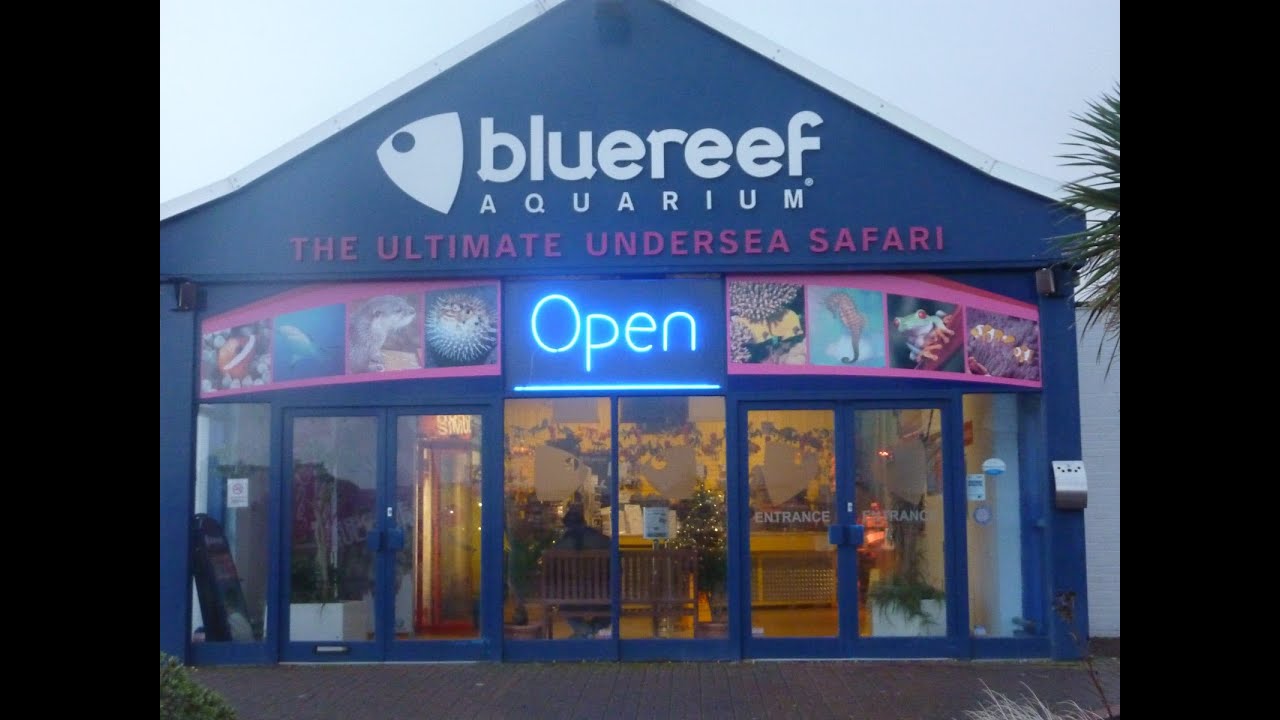 A couple of weeks ago we mentioned that we were organising some long awaited trips for our year groups to enrich the curriculum. We have organised a trip for Year1 to The Blue Reef Aquarium in Portsmouth on Friday 20th May.Our apologies that this is short notice but we have had difficulty synchronising coaches and trips this year due to demand.  Next week Year 1 parents will receive details of the trip, but we will need the children to arrive at school at 8.15 am so we can leave at 8.30 am. I’m sure they will have a lovely time. We hope the coach will arrive back in time for normal collection.Year 2 will be off to Sayer’s Croft in Cranleigh for an outdoor adventure day in June.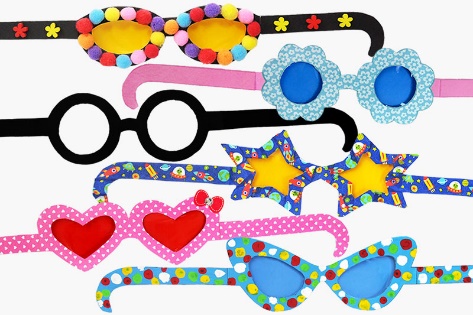 Don’t forget next Friday, 13th May is Crazy Glasses Day! Come with those  wacky glasses on in support of The Childhood Eye Cancer Trust. Voluntary donations go to our chosen charity.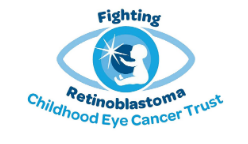 See you all at WitStock on Saturday!Mrs Szczepanski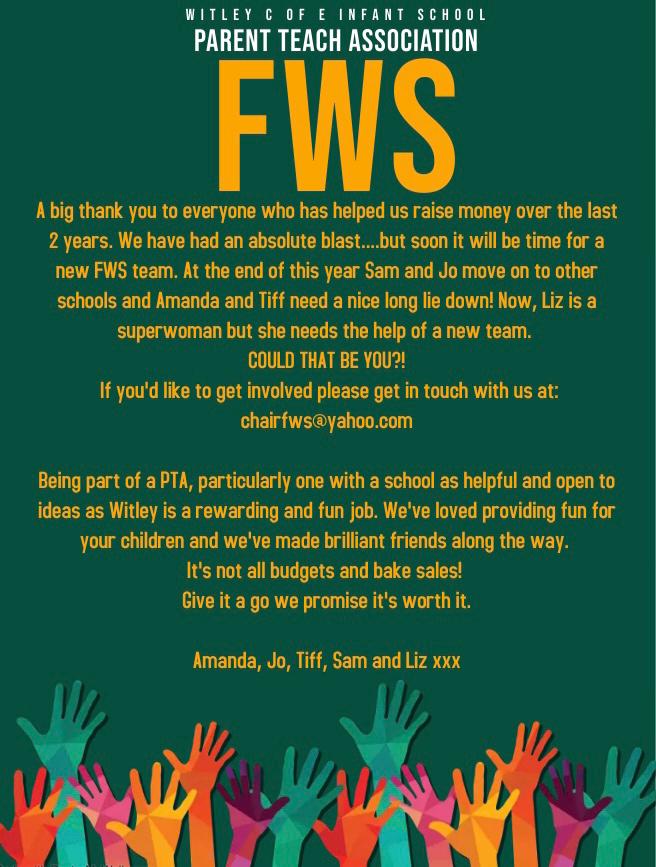 Mental Health Awareness Week, 9-15 May 2022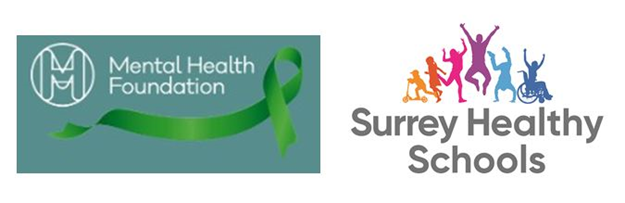 Mental Health Awareness Week is an annual event when there is an opportunity for the whole of the UK to focus on achieving good mental health. The theme for 2022 is ‘Loneliness’.Loneliness is affecting an increasing number of us in the UK and has had a huge impact on our physical and mental health during the pandemic. Our connection to other people and our community, sense of belonging and love (Maslow), is fundamental to protecting our mental health, wellbeing, sense of inclusion and achievement; we need to find better ways of tackling the epidemic of loneliness. We can all play a part in this.   So, in May 2022, we will be raising awareness of the impact of loneliness on our mental wellbeing and the practical steps we can take to address it.
Reducing loneliness helps to develop your Surrey Healthy Schools approach, and is a major step towards a mentally healthy society.
To download your schools pack click the link: Loneliness – Finding our connections to feel less lonely School Pack | Mental Health Foundation.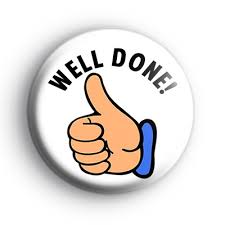 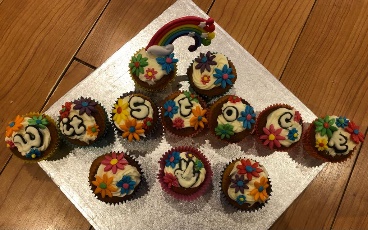 Scarlet Fever and Chicken Pox outbreaksThere has been an increase in the number of scarlet fever and chickenpox outbreaks linked to nurseries and primary schools reported to UKHSA Health Protection Teams since the beginning of March 2022
Signs and symptoms of Scarlet FeverScarlet fever is a common childhood infection caused by Streptococcus pyogenes, or group A streptococcus (GAS). The early symptoms of scarlet fever include sore throat, headache, fever, nausea and vomiting. After 12 to 48 hours the characteristic red, pinhead rash develops, typically first appearing on the chest and stomach, then rapidly spreading to other parts of the body, and giving the skin a sandpaper-like texture. The scarlet rash may be harder to spot on darker skin, although the 'sandpaper' feel should be present. Patients typically have flushed cheeks and pallor around the mouth. This may be accompanied by a ‘strawberry tongue’. As the child improves peeling of the skin can occur.Infection control adviceAs per national Guidance on Infection Control in Schools and other Child Care Settings, children and adults with suspected scarlet fever should be excluded from nursery, school, or work for 24 hours after the commencement of appropriate antibiotic treatment. Good hygiene practice such as hand washing remains the most important step in preventing and controlling spread of infection.ResourcesScarlet fever FAQ: Scarlet fever: symptoms, diagnosis and treatment - GOV.UK (www.gov.uk)Hand hygiene resources for schools: http://www.e-bug.eu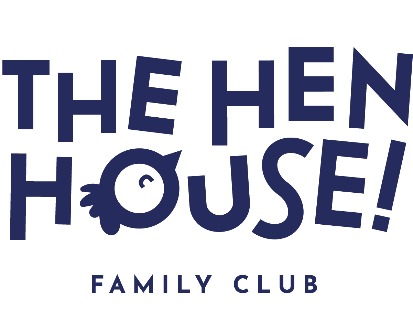 Calendar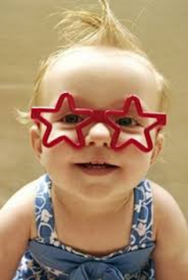 Saturday 7th May – Wit Stock (Witley Village Fair) Chichester Hall FieldFriday 13th May – Crazy Glasses Day in aid of Childhood Eye Cancer TrustFriday 20th May – Penguins trip to the Blue Reef Aquarium in PortsmouthSUNDAY 22nd May – Jubilee Tea between 2 – 5 pm in the school grounds (FWS)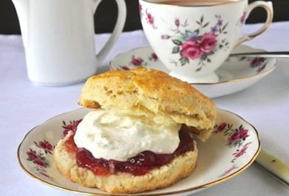 Thursday 26th May – School finishes for half term   *Friday 27th May – INSET DAY 5 before half termHalf term - Monday 30th May - Friday 3rd JuneSUMMER TERM 2022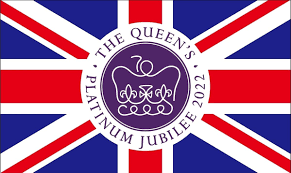 Monday 6th June – Return to schoolThursday 9th June – Open Classrooms between 2.45 – 3.30 pmFriday 17th June – FWS Swashbuckle ChallengeTuesday 28th June – Dolphins Class to visit Tuesley FarmSaturday 16th July – FWS Hawaiian Fete 12 – 3pmFriday 22nd July – End of term for the summer   EARLY FINISH 1.30 pmACADEMIC YEAR 2022/23AUTUMN TERM 2022 *Thursday 1st September – INSET DAY 1 and Friday 2nd September – INSET DAY 2Monday 5th September – School starts for Year 1 and Year 2/Home visits for new Year RTuesday 6th September – Home visits for new Year RWednesday 7th September – Home visits for new Year REnd of term - Friday 21st October – End of term Half term - Monday 24th – Friday 28th OctoberStart of term - Monday 31st October – Start of termEnd of term - Friday 16th December – EARLY FINISH 1.30 pmSPRING TERM 2023Start of term -Tuesday 3rd January – Start of term*Friday 10th February – INSET DAY 3Half term – Monday 13th – Friday 17th February – Half termStart of term - Monday 20th February – Start of termEnd of term - Thursday 31st March – EARLY FINISH 1.30 pm*Monday 17th April – INSET DAY 4SUMMER TERM 2023Start or term - Tuesday 18th April – Start of termEnd of term Thurs 25th May – End of term*Friday 26th May – INSET DAY 5 before half termHalf term – Monday 29th May – Friday 2nd JuneEnd of term - 21st July - EARLY FINISH 1.30 pm